Columbus Technical CollegeAn Equal Opportunity Institution and a Unit of the Technical College System of GeorgiaRadiologic Technology ProgramProgram AccreditationThe Radiologic Technology Program is accredited by the Joint Review Committee on Education in Radiologic Technology (JRCERT).Further information concerning accreditation of the Program can be found through the Joint Committee on Education in Radiologic Technology (JRCERT), 20 N. Wacker Drive, Suite 2850, Chicago, IL  60606-3182.http://www.jrcert.org/resources/program-effectiveness-data/Program DescriptionThe Radiologic Technology associate degree program brings the student into an area of high technology in the field of medicine.  The student will experience all the applications of diagnostic imaging, including routine radiography and fluoroscopy, trauma radiography, surgical and mobile radiography, as well as subspecialties, such as computed tomography (CT), magnetic resonance imaging (MRI), ultrasound (US), nuclear medicine (NM), and radiation therapy.As a program graduate, the student is eligible to sit for the national certification examination in Radiologic Technology, administered by the American Registry of Radiologic Technologists (ARRT).  The partnerships the college has with area hospitals and clinics will provide the student the benefits of on-the-job training in a clinical setting.  We do not guarantee job placement, however, we often assist graduates with employment opportunities as we get information from the community about available positions.Hospital imaging departments, clinics, physicians’ offices, and diagnostic centers seek graduates with this degree.This is a competitive admission’s program which requires the student to participate in clinical rotations from 7:30am to 5:00pm, Monday through Friday, in any given semester.  Some afternoon and weekend shifts are required in certain semesters.  Attending the program is equivalent to working a full-time job.  At this time, there is no extended travel required to attend clinical rotations.  All clinical sites are within 5-10 miles of the college.Students may make application to compete for a seat in the program each Fall Semester (deadline for application is October 1) to begin the program in Spring of the following year (January).  All pre-requisites, including Humanities and Speech, must be completed by the end of Fall Semester prior to Spring Semester start. This full-time program is completed in 4 semesters.  To graduate, students must earn a minimum of 77 semester credit hours of program didactic and clinical courses.Please see the Admissions section of the Student Handbook/Catalog for more information.Estimated SalaryStarting salary varies depending on the locale, background and employment (Part time, Full time, shift, etc.); approximately $17 – 25 per hour in the Columbus, Georgia area.  For information on career opportunities for radiologic technologists, visit the American Society of Radiologic Technologists or the American Registry of Radiologic Technologists.Program Mission StatementIt is the mission of the Columbus Technical College School of Radiologic Technology to provide an education of excellence and high quality to qualified student in an environment that focuses on continuous quality improvement.  In the academic and clinical setting, a curriculum is presented that provides students opportunities to develop a mastery of subject matter, technical competency, ethical considerations, and problem-solving abilities.  The education provided will foster cooperation, commitment, individual student responsibility.  The student scholar will be able to apply the knowledge attained toward successfully competing in the ever-changing health care environment.Program Goals and Student Learning OutcomesGoal 1:  Students will exhibit effective oral communication skills.Students will practice written communication skills.Students will practice oral communication skills in the clinical area.Students will practice oral communication skills in a group/class setting.Goal 2:  Students will be clinically competent for entry-level performance.Students will utilize skills in equipment manipulation and patient positioning.Students will select proper technical factors.Students will practice radiation protection skills.Goal 3:  Students will exhibit effective communication skills, critical thinking, and                         problem-solving.Students will complete case studies in critical thinking and problem-solving.Students will perform critical thinking and problem-solving skills in clinical assignments.Goal 4:  Students will exhibit development of professional growth in attitudes, behavior, and ethics.Students will exhibit a professional attitude in clinical assignments.Students will demonstrate the value of professional growth and development.Students will demonstrate the importance of work ethics.Program Effectiveness DataProgram Admission Requirements (Competitive Admission)The student must have presented official documentation of an earned high school diploma or official GED scores to the Admissions Office.  In addition, the student mustbe at least 18 years oldhave no provisional and/or special admission consideration for the programhave attained minimum Next Generation Accuplacer Reading (236) and Writing (249) scores.           Compass and Accuplacer exam scores will still be accepted, the minimum Compass score                  requirement is 79 Reading and 62 English, Accuplacer minimum requirement is 64 Reading and        70 Sentence Skills. These scores cannot be more than five (5) years old in the semester the                 student competes.Complete pre-requisite courses for intended program as listed on the CTC website by the end of 	Fall Semester.Have a minimum overall GPA of 2.5 at the end of Summer Semester on the year making 	application.  Submit application containing the following no later than October 1st to the Administrative 	Assistant, 3rd Floor, Robert L. Wright Health Sciences Building:Letter of Intent Form	These forms can be found at the ACADEMICS tab > Programs of Study > Division of Health       Sciences and Nursing Dropdown arrow > FORMS, on the left side of the page.                    This form can be found and downloaded from: https://www.columbustech.edu/academics/forms.cms**Students will be required to attend clinical on Fridays when the college campus is closed and will also be required to work one Saturday during the program.  Supervision of hospital staff and faculty will be available to phone as needed during these times.Applications can be turned into the Administrative Assistant in Health Sciences as early as September 15 of the year the student plans to make application for Spring Semester admission.  Instructions will be given at that time concerning the final turn-in to the Hartline Building at the Information Desk for final submission of the application by November 1st.  All applications must be complete upon submission.Entrance is contingent on completion of a background check through www.clinicalbackgrounds.comWhich must be completed after being conditionally accepted to the program.  The clinical sites also require a drug screen with will also be done after being conditionally accepted.  	      Also the student must provide a current physical exam (medical form), immunization record, and 	      current CPR card after program acceptance.Competitive Admission Information  Approximately 70 – 100 students apply each year.  The program accepts 15 students per class, per year.  Currently, the school considers the applicant’s GPA for completed pre-requisite courses and      COMPASS Reading and Writing scores for the competitive admission process.  Entrance is contingent on completion of a background check and drug screen which must be completed      after being conditionally accepted into the program. Estimated Student Expenses 	              *These are estimated charges and are subject to change without notice.EXPENSES					COSTSBackground Check/Drug Screen		$100Medical Exam					  100Immunizations				  130Flu Shot					    30CPR						    65Uniforms and Accessories			  250ARRT Certification Exam			  200TOTAL					$875Required Program Fees/Textbooks/ModulesTextbooks					$1200Modules					    400Radiation Dosimeters (4 clinical courses)          150Student Liability Insurance			      60TOTAL					$1,810Tuition/Fees per Semester (In-State)Spring Semester				$1589Summer Semester				  1322Fall Semester					  1322Spring Semester				  1322TOTAL					$5,555GRAND TOTAL*				$8,240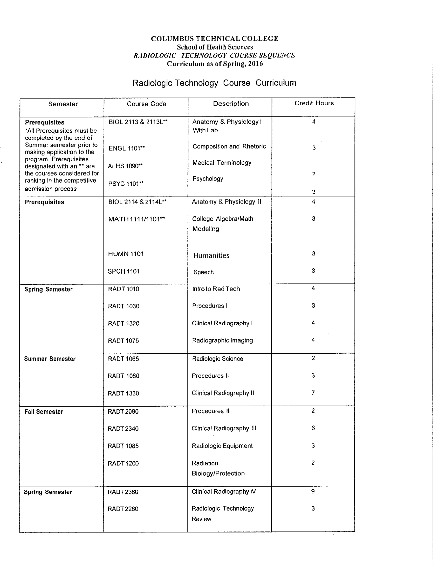 YearNumber of Starting StudentsNumber of GraduatesProgram Completion RateBenchmark>80%Number of Graduates Passing ARRT Certification 1st AttemptARRT Certification Exam Pass RateBenchmark>75%Number of Graduates actively Seeking/Gaining Employment within 12 months of GraduationEmployment Rate of Graduates Actively Seeking/Gaining Employment within 12 months of Graduation2018151493%12/1392%10/10100%20171415100%      14/1593%8/8100%2016151387%10/1377%8/8100%2015151280%11/1292%8/8100%20141414100%13/1493%9/889%5 YR736892%60/6789%43/4298%